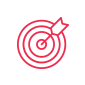 PurposeThis policy will provide a framework for: the development of specific emergency and evacuation procedures, practices and guidelines at raising the awareness of everyone attending  about potential emergency situations and appropriate responses.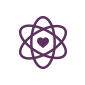 Policy StatementValues is committed to:providing a safe environment for all children, staff and persons participating in programs at having a plan to manage emergency situations in a way that reduces risk to those present on the premisesensuring effective procedures are in place to manage emergency incidents at the serviceensuring an appropriate response during and following emergency incidents to meet the needs of the children, their families, staff and others at the serviceinforming parents/guardians how communication will be provided in a case of emergency ScopeThis policy applies to the approved provider, persons with management or control, nominated supervisor, persons in day-to-day charge, early childhood teachers, educators, staff, students, volunteers, parents/guardians, children, and others attending the programs and activities of , including during offsite excursions and activities.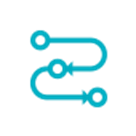 ProceduresEvery service is different; therefore, it is not practical to apply a generic emergency and evacuation procedure.  We recommend you refer to the Department of Education and Training’s the Guide to Developing Your Emergency Management Plan (the Guide).  It will take you through your plan on a step-by-step basis.  The Guide and other resources can be located at:  www.education.vic.gov.au/childhood/providers/regulation/Pages/emergencymanagementrequirements.aspxBackground and Legislation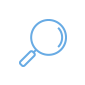 BackgroundThe Education and Care Services National Regulations 2011 define an emergency in relation to an education and care service as any situation or event that poses an imminent or severe risk to the persons at the service premises e.g., flood, fire or a situation that requires the service premises to be locked down.Comprehensive emergency management includes prevention, preparedness, response and recovery. Services are required to have policies and procedures in place detailing what needs to be done in an emergency, including an emergency and evacuation floor plan. These policies and procedures must be based on a risk assessment that identifies potential emergencies relevant to the service (Regulation 97).Early childhood services have a duty of care to all attending the facility including the children, staff, volunteers, students, visitors, and contractors.  It is also a requirement under the Occupational Health and Safety Act 2004 that employers provide a healthy and safe environment for all persons who access the service’s facilities and/or programs.All services in Victoria are required to have an Emergency Management Plan (EMP) (refer to Definitions) as part of their everyday operations. All education and care services listed on the Department of Education and Training (DET)’s Bushfire At-Risk Register (refer to Sources) are required as a condition of their service approval to submit their EMP to their regional office by September 1 each year. DET provides Emergency Management Plan Guidelines and an Emergency Management Plan template (refer to Sources) to assist services to develop and review their EMP (refer to Sources). All services must complete the required sections of the plan and lodge it with the relevant DET regional office. A copy should also be attached to this policy.Legislation and StandardsRelevant legislation and standards include but are not limited to:Education and Care Services National Law Act 2010Education and Care Services National Regulations 2011 including Regulations 97, 98, 168(2)(e)National Quality Standard, including Quality Area 2: Children’s Health and SafetyOccupational Health and Safety Act 2004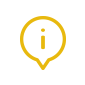 DefinitionsThe terms defined in this section relate specifically to this policy. For regularly used terms e.g. Approved provider, Nominated supervisor, Notifiable complaints, Serious incidents, Duty of care, etc. refer to the Definitions file of the PolicyWorks catalogue.Country Fire Authority (CFA): CFA respond to a variety of fire and emergency incidents. They are also involved in a range of other activities including:fire safety building inspectionsdelivering community awareness, education and safety programspost-incident analysis and fire investigationfire prevention planning and land use planning at a municipal level.Emergency drill/rehearsal: A process to rehearse anticipated emergency scenarios or events, designed to help clarify roles and responsibilities, provide training and verify the adequacy of the emergency responseEmergency Management Plan (EMP): A written set of instructions for the service to prepare for and respond to emergencies. A guide to preparing an emergency plan and an Emergency Management Plan template are available on the DET website (refer to Sources)Emergency services: Includes ambulance, fire brigade, police and state emergency services - https://info.australia.gov.au/information-and-services/public-safety-and-law/emergency-servicesEvacuation floor plan: An evacuation plan is used where it is deemed necessary to evacuate the immediate area or building to ensure the safety and wellbeing of children and adults. It may also have the name ‘evacuation diagram’Evacuation route: Continuous path of travel (including exits, public corridors and the like) from any part of a building to a safe placeFire Rescue Victoria (FRV): (previously known as Metropolitan Fire Brigade) respond to fires, complex rescues, road crashes, emergency medical calls and hazardous chemical spills. The FRV aims to reduce the incidence and impact of fire and other emergencies on the community. This is achieved through the delivery of educational strategies that assist the community to become more self-reliant, including:delivering expert fire and rescue services to the community they servedriving systemic change to the built environment through reforms to building design, regulations and legislation, andeducating the community through fire prevention programs that improve community safety and build resilience.Hazard: A source or situation with a potential for harm in terms of human injury or ill health, damage to property, damage to the environment or a combination of these.Lock down: A security measure taken during an emergency to prevent people from leaving or entering a building or premises until the threat or risk has been resolvedPlanned closure: services identified as being at high fire risk and on the DET’s Bushfire At-Risk Register will close on days determined to have a fire danger rating of Code Red by the Emergency Management Commissioner. Where possible, four to seven days’ notice of a planned closure will be provided. Services not on the Department’s Bushfire At-Risk Register will remain open, unless directly threatened by fire or another emergency.Risk management: A structured approach to managing uncertainty related to a threat; a sequence of activities including the identification, assessment and prioritisation of risks followed by co-ordinated and economical application of resources to minimise, monitor and control the probability and/or impact of those risks.WorkSafe Victoria: The manager of Victoria’s workplace safety system. WorkSafe Victoria:strives to prevent workplace injuries, illness and fatalitiesprovides benefits to injured workers and helps them to return to workenforces Victoria’s occupational health and safety lawsprovides reasonably priced workplace injury insurance for employersprovides an emergency response service 24 hours per day.Sources and Related Policies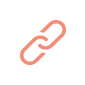 SourcesCommunity Early Learning Australia – CELA’s Simple Guide to bushfire advice for children’s services: cela.org.au/2020/12/04/bushfire-advice-2020Department of Education and Training, Bushfire At-Risk Register: https://www.education.vic.gov.au/about/programs/health/pages/bushfirerisk.aspxDepartment of Education and Training, Emergency Management Requirements: www.education.vic.gov.au/childhood/providers/regulation/Pages/emergencymanagementrequirements.aspxFire Rescue Victoria: www.frv.vic.gov.auCountry Fire Authority: www.cfa.vic.gov.auState Emergency Service: www.ses.vic.gov.auWorkSafe Victoria: www.worksafe.vic.gov.auRelated PoliciesAdministration of First AidAdministration of MedicationChild Safe EnvironmentEnrolment and Orientation Excursions and Service Events Delivery and Collection of ChildrenIncident, Injury, Trauma and IllnessOccupational Health and Safety StaffingSupervision of ChildrenEvaluation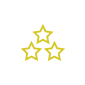 In order to assess whether the values and purposes of the policy have been achieved, the approved provider will:review the policy to determine whether it adequately addresses a range of potential emergency situationsregularly seek feedback from everyone affected by the policy regarding its effectiveness particularly following an emergencyreview procedures, including evacuation procedures, to determine their effectiveness, including timing and processesuse information gained from checks on documentation and practices and the Incident, Injury, Trauma and Illness Record to inform proposed changes to this policyrevise the policy and procedures as part of the service’s policy review cycle, or as required by legislation, research, policy and best practiceconsult with emergency services such as the FRV and CFA, to ensure the policy and procedures meet current best practicesnotifying all stakeholders affected by this policy at least 14 days before making any significant changes to this policy or its procedures, unless a lesser period is necessary due to risk (Regulation 172 (2)).Attachments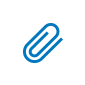 Emergency Management Plan template: https://www.education.vic.gov.au/Documents/childhood/providers/support/EmergencyManagementPlanTemplate_EarlyChildhood.docx 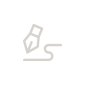 AuthorisationThis policy was adopted by the approved provider of  on 21/6/22REVIEW DATE: April 2025ResponsibilitiesApproved provider and persons with management or controlNominated supervisor and persons in day-to-day chargeEarly childhood teacher, educators and all other staffParents/guardiansContractors, volunteers and studentsR indicates legislation requirement, and should not be deletedR indicates legislation requirement, and should not be deletedR indicates legislation requirement, and should not be deletedR indicates legislation requirement, and should not be deletedR indicates legislation requirement, and should not be deletedR indicates legislation requirement, and should not be deletedEnsuring the Emergency and Evacuation Policy and procedures are in placeRTaking reasonable steps to ensure that nominated supervisors, early childhood teachers, educators, staff and volunteers follow the policy and procedures and are aware of their responsibilities RCompleting the DET Emergency Management Plan (refer to Definitions) (refer to Attachment), lodging this with the relevant DET regional office and attaching a copy to this policyRConducting a risk assessment (refer to Definitions) to identify potential emergencies that the service may encounter (Regulation 97(2)) (refer to Attachment)RConducting a risk assessment (refer to Definitions) of emergency evacuation routes and assembly pointsRDeveloping instructions for what must be done in the event of an emergency (Regulation 97(1)(a)) (refer to Attachment)RAppointing an Incident Management Team (IMT) to oversee safety at the service in the event of an emergency (refer to Attachment)RDeveloping an emergency and evacuation floor plan (refer to Definitions) (Regulation 97(1)(b)) (refer to Attachment)REnsuring that a copy of the emergency and evacuation floor plan (refer to Definitions) and instructions are displayed in a prominent position near each exit at the service premises, and near each exit that forms part of the evacuation route out of the service (Regulation 97(4))REnsuring that the emergency and evacuation drills (refer to Definitions) are rehearsed and documented at least once every 3 months by everyone attending the service. If the service has more than one emergency and evacuation procedure (evacuation and lockdown) all procedures must be rehearsed over the course of the year. (Regulation 97(3)(a)) (refer to Attachment)REnsuring that all staff, students, volunteers and visitors are aware of emergency evacuation pointsREnsuring up-to-date portable emergency contact lists are held in each room within the service and that evacuation procedures state who will carry this list during evacuationRDeveloping procedures that consider collecting children’s medication and managing children’s medical conditionsRProviding feedback regarding the effectiveness of emergency and evacuation procedures to inform policy, procedures and manuals etcTesting alarms and communication systems regularly, such as on a monthly basisREnsuring that those working at, or attending the service, have access to a phone for immediate communication with parents/guardians and emergency services (Regulation 98), and that phone numbers of emergency services are displayedRIdentifying potential onsite hazards and taking action to manage and minimise risks (refer to Attachment)REnsuring all infrastructure and service equipment are regularly checked for condition and maintenance, including emergency exit lightingREnsuring the location of first aid kits, fire extinguishers and other emergency equipment are clearly signpostedREnsuring all emergency equipment is maintained on a regular basis in accordance with requirements specified by regulations, such as the Australian Standards Building Code e.g. fire extinguishers, smoke detectors, evacuation kits, sprinkler systems and alarm or duress systemsRProviding a fully-equipped portable first aid kit (refer to Administration of First Aid Policy)REnsure that designated emergency exits/routes are kept clear at all times to ensure that everyone can exit safely in the event of an evacuationRKeeping lock-down (refer to Definitions) areas in a state of readiness so they are safe for children, staff and visitors to useAttending regular training to ensure that they are able to deal with emergency situations e.g. first aid (Regulation 136), emergency management and OHS training RRRegularly reviewing, evaluating and updating emergency management plans, manuals and procedures (at least annually or following an emergency incident)RDeveloping procedures to debrief staff following emergency incidentsProviding support to children before, during and after emergenciesConducting checks of documentation and practices to ensure all requirements of this policy are being complied withRInforming the nominated supervisor or persons in day-to-day charge or, in their absence, the approved provider or person with management and control, about any serious incidents or notifiable incidents (refer to Definitions) at the serviceNotifying DET in writing within 24 hours of a serious incident (refer to Definitions)RCompleting the Incident, Injury, Trauma and Illness Record (refer to Definitions) where requiredRNotifying DET within 7 days of an incident that required the service to be closed, or a circumstance that posed a significant risk to the health, safety or wellbeing of a child attending the service (National Law: Section 174(2)(c); Regulations: 175(2)(b) & (c), 176)RReporting notifiable incidents (refer to Definitions) in the workplace to WorkSafe Victoria (refer to Definitions)REngaging with Fire Rescue Victoria and/or Country Fire Authority (refer to Definitions) regarding fire safety awareness and training for the service, including demonstrations of fire equipment, basic fire safety, smoke alarm, fire blankets and escape plansRIdentifying staff and children requiring additional assistance in the event of an emergency (refer to Attachment)Ensuring that emergency contact details are provided on each child’s enrolment form and that these are kept up to dateRREnsuring that an attendance record (refer to Definitions) is completed and maintained to account for all children attending the service (Regulation 158)RRRRKeeping a written record of all visitors to the service, including time of arrival and departureRREnsuring all staff, parents/guardians, children, volunteers and students on placement understand the procedures to follow in the event of an emergencyRREnsuring there are induction procedures in place to inform new staff, including casual or relief staff, of the emergency and evacuation policy and proceduresREnsuring all staff, parents/guardians, children, volunteers, students on placement and others attending the service are accounted for in the event of an evacuationRDeveloping procedures to deal with loss of critical functions, such as power/water shut off.REnsuring that children are adequately supervised at all times and protected from hazards and harm (refer to Supervision of Children Policy)RRRRaising children’s awareness about potential emergency situations and appropriate responses.